DNA: Deoxyribonucleic Acid Notes Organizer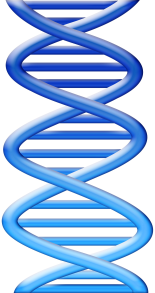 DNA belongs to the class of organic molecules known as ________________________.Made up of monomers called _______________________. Remember the other molecules we learned:___________________________________________________Where is it found in the cell?DNA condenses to form __________________Remember that chromosomes are in the ____________ of a cellThere is also a little bit of DNA found in the mitochondria. What does it look like?A twisted ladder, known as a ___________________.There are _____ strands of DNA that make up the double helix A Closer Look at a DNA NucleotideDeoxyribose + Phosphate + Nitrogenous Base4 Different Nitrogenous Bases____________________________________________________________________Bases are Grouped by Structure_____________- 2 ringsAdenineGuanine________________- 1 ringCytosineThyamine Purines Always Pair to Pyrimidines 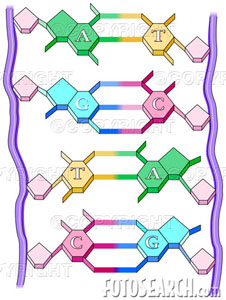 Adenine to ______________ (2 rings + 1 ring= 3 rings) Guanine to ______________ (2 rings + 1 ring= 3 rings)This keeps the lengths of the “rungs” the same length._____________________ bonds form between the purines and pyrimidines.What does the Ladder Look Like?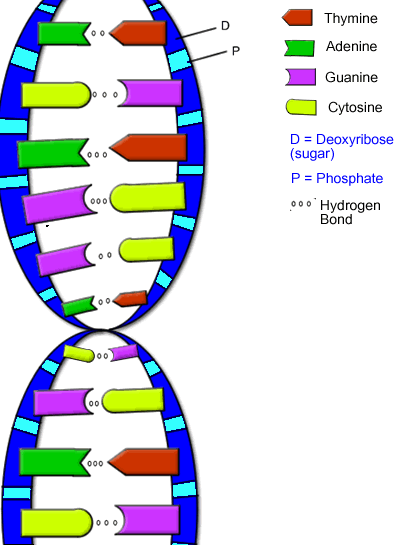 The “rungs” of the ladder are made up of ____________.The sides of the ladder are made up of the ______________ and __________________ part of the nucleotideNotice the deoxyribose and phosphate _______________Rosalind FranklinWas the first to __________________ DNABut she is rarely given much _______________! Q: Who gets the credit?A: __________________ and _________________ In 1953, they used Franklin’s photograph and other experimental evidence to come up with the idea that DNA is in the ___________________________________________.We now have lots of evidence to show that Watson, Crick and Franklin were correct about DNA! Watson and Crick won the Nobel Peace Prize in 1962 for their discovery of the ___________________ of DNA